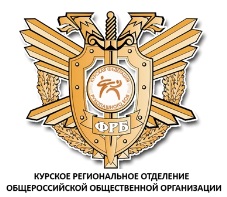 Курское региональное отделение общероссийской общественной  организации"Федерация рукопашного боя"Свид. о гос. аккредитации № 02-18/13 от 03.06.2016,Номер-код в реестре РСФ 100-46 5945 С305035, г. Курск, ул. Красной Армии, д. 94. Тел. 8(919)2764675, 8(903)8731765ИНН  4632115966  КПП  463201001  ОГРН  1094600001297  ОКВЭД  91.33  р/с 40703810700200000065 в ПАО «Курскпромбанк» г. КурскБИК 043807708  к/с 30101810800000000708Электронный адрес: champion-46@mail.ru№ Б/Н от 20 октября 2016г.